2023年5月8日　7-8時限図書館講習会　課題課題1自分の興味のあるキーワードで朝日新聞クロスサーチを検索、記事を読んでみましょう（思いつかなければ「新型コロナウイルス」「ChatGPT」「メタバース」などで検索してみてください）気になった記事を１つ選んで出典明示の書き方例に合わせて、記入してみましょう【出典明示書き方例】著者（わかる場合）「記事タイトル」『朝日新聞』1999.3.15, 朝刊，○○県版，○ページ（朝日新聞クロスサーチ 　閲覧日：●年●月●日）課題２自分の興味のあるキーワードで日経テレコン21を検索、記事を読んでみましょう（思いつかなければ「新型コロナウイルス」「ChatGPT」「メタバース」などで検索してみてください）気になった記事を１つ選んで出典明示の書き方例に合わせて、記入してみましょう【出典明示書き方例】著者（わかる場合）「記事タイトル」『日本経済新聞』2008.9.15, 夕刊，○○県版，面名，○ページ（日経テレコン21　閲覧日：●年●月●日）課題3　「マクロ経済統計」から202３年2月の有効求人倍率を記入してください。　・有効求人倍率　　　　　　　　　　　「POSランキング」から「カレー」の202３年１月(月）次の売れ筋ランキング1位の商品を記入してください。・1位　　　　　　　　　　　　　　　　　　　　　　　　　　　　　　　余裕があったら他の期間もチェックしてみてください課題4以下のキーワードでCiNii Researchを検索してみましょう“睡眠”　　　　　　　　　　　　　　　　　　　 論文：　　　　　　　　件“睡眠”　“生活リズム”　　　　　　　　　　論文：　　　　　　　　件“睡眠”　“生活リズム”　“大学生”　　　論文：　　　　　　　　件課題5以下のキーワードでWeb of Scienceを検索してみましょう“SDGs” “U.S.”　　　　　　　　　　　　　論文：　　　　　　　　件課題6以下のキーワードでScopusを検索してみましょう“SDGs” “U.S.”　　　　　　　　　　　　　論文：　　　　　　　　件アンケート今後の講習会の参考にするため、アンケートにご協力をお願いいたします。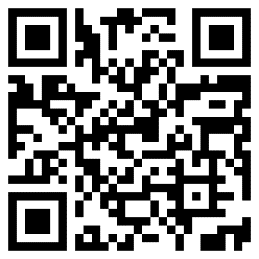 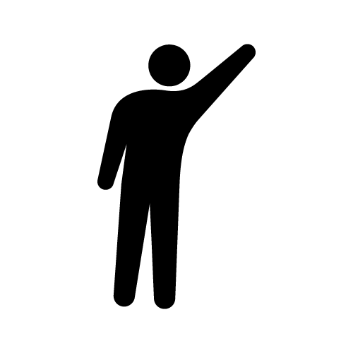 